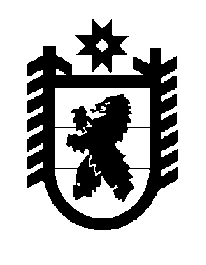 Российская Федерация Республика Карелия    ПРАВИТЕЛЬСТВО РЕСПУБЛИКИ КАРЕЛИЯРАСПОРЯЖЕНИЕот  19 июля 2018 года № 476р-Пг. Петрозаводск Внести в распоряжение Правительства Республики Карелия                                     от 12 февраля 2018 года № 107р-П с изменениями, внесенными распоряжениями Правительства Республики Карелия от 13 апреля 2018 года № 293р-П, от 29 мая 2018 года № 373р-П, следующие изменения:в приложении 1:в разделе 2 цифры «89 467,21» заменить цифрами «90 117,50»;в пункте 2.16 цифры «1 224,71» заменить цифрами «1 875,00»;в пункте 2.17 слово «Рантэу» заменить словом «Рантуэ»;в строке «Итого» цифры «98 466,21» заменить цифрами «99 116,50»;в разделе 4 цифры «1 533,79» заменить цифрами «883,50»;приложение 2 изложить в следующей редакции: «Приложение 2 к распоряжениюПравительства Республики Карелияот 12 февраля 2018 года № 107р-ПРаспределениебюджетных ассигнований на финансовое обеспечение расходных обязательств Республики Карелия, связанных с разработкой проектно-сметной документации на объекты, планируемые к софинансированию из федерального бюджета 
в рамках федеральных программ, между главными распорядителями 
средств бюджета Республики Карелия на 2019 год
           Глава Республики Карелия                                                              А.О. Парфенчиков№ раз-дела или пунктаГлавный распорядитель средств бюджета 
Республики Карелия, объектСумма (тыс. рублей)1.Министерство строительства, жилищно-коммунального хозяйства и энергетики Республики Карелия 45 000,001.1.Строительство объекта в сфере социальной защиты населения на 450 мест 18 000,001.2.Строительство линии электропередачи 6 кВ на участке город Сортавала – поселок Рантуэ (Сортавальский муниципальный район)2 450,001.3.Строительство здания пожарного депо ГКУ «Отряд противопожарной службы по Медвежьегорскому району»1 400,001.4.Строительство линии электропередачи от ПС-20
для обеспечения электроснабжения деревообрабаты-вающего производства, г. Кондопога2 857,631.5.Внешнее электроснабжение 6 кВ туристско-гостиничного комплекса «Белые мосты» от ПС-6 дер. Леппясилта (Питкярантский муниципальный район, вдп. Юканкоски)2 400,001.6.Строительство дома-интерната на 200 мест в                                  г. Костомукше5 600,001.7.Строительство здания общеобразовательной организации в г. Петрозаводске5 736,371.8.Строительство здания общеобразовательной организации в г. Кеми6 556,00Итого45 000,002.Нераспределенный резерв0,00».